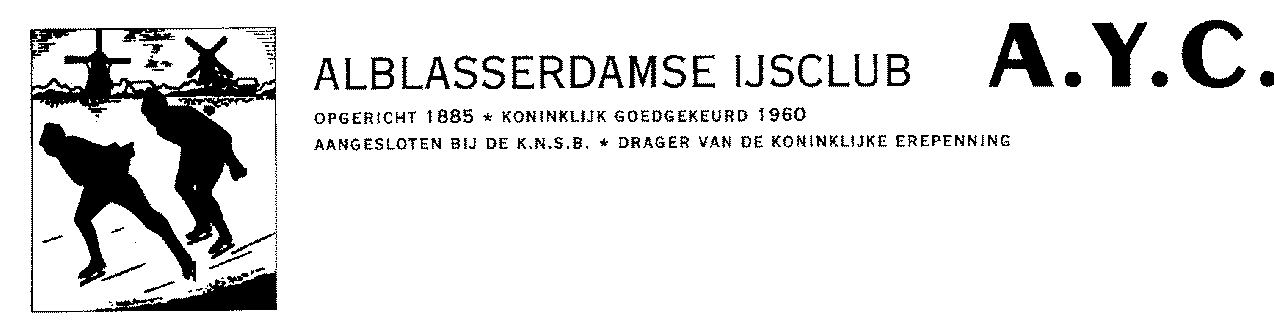 INSCHRIJFFORMULIER LIDMAATSCHAPNAAM               :______________________________________________________________ADRES              :______________________________________________________________ POSTCODE       :_______________________WOONPLAATS_______________________GEB.DATUM     :______________________________________________________________TELEFOON NR.:______________________________________________________________EMAIL              :______________________________________________________________A.V.G.              : ondergetekende stemt in met AVG protocol, die u kunt vinden op onze website: www.alblasserdamse-ijsclub.nlDe inschrijving is eenmalig € 17,50 en daarna jaarlijks € 6,00, deze bedragen worden automatisch van het door u opgegeven bankrekeningnummer afgeschreven. BANKREKENING :______________________________________________________________Ondergetekende machtigt de Alblasserdamse IJsclub AYC tot wederopzegging, om van zijn/haar hierboven genoemde bankrekening jaarlijks in november het contributiebedrag € 6,00 af te schrijven.DATUM_____________________	 HANDTEKENING_______________________________Tijdens de jaarlijkse ledenvergadering kan de hoogte van de contributie, na goedkeuring van de aanwezige leden, worden aangepast.